application form 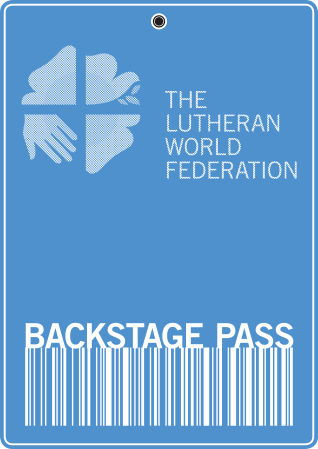 LWF Backstage Pass – Nepal 25 October – 7 November 2014
Please read carefully the terms and conditions.personal detailsTitle …….First Name 		Last Name 	Personal Address  	…	Country 		Email address 		Mobile Phone number 		Date of Birth 		event costs  (Please mark X)I will cover my own travel costs to and from Kathmandu.	Yes  	No  I will pay for my own food and accommodation costs during the trip (See further information on website). 		Yes  	No  I commit to raising 1,100 Euros (1,500 US dollars) which will be donated towards the work of the LWF in Nepal.	.  	Yes  	No  visa and passport  (Please mark X)Are you eligible for a tourist visa for Nepal?		Yes  	No  Do you hold a valid passport?			Yes  	No  insurance details  (Please mark X)I understand that I need to organize my own travel insurance.	Yes  	No  I will send details of my insurance to the LWF in advance of the trip. 	Yes  	No  health (See also the Information Sheet)Do you consider yourself physically fit to walk 6 – 7 hours a day?	Yes 	No Do require any regular medication? (if YES, please give details)	Yes 	No Details of medication 	meals / special needsDo you have any special dietary requirements? (if YES, please give details)                	Yes                   No Within available possibilities, efforts will be made to respond to special requests; however no guarantee can be givenSpecial meal requirements 	Food allergies 	Any other special needs 	declarationBy signing below, I confirm that I am over 18 yrs and have read and agree with the Terms and Conditions of this event.Signature		Date	church endorsementI am pleased to endorse ……………………………… (Applicant’s Name) who is applying for a place on the LWF Backstage Pass. (S)he is an active member of our church. If necessary, we will support their fundraising efforts in order for them to participate.			Yes  	No  Title ……...First Name 		Last Name 	Position  	…	Name of Church  	…	Church Address  	…	Email address 		Church website address (if applicable) 		Signature		Date	Please return this completed application form before 30 June 2014 to:Mr David CookeThe Lutheran World Federation150 Route de FerneyPo Box 2100CH-1211 Geneva 2SwitzerlandTel: +41 22 791 6626; Fax: +41 791 6626E-mail: dco@lutheranworld.org For Official Use by the LWFDate Received by LWF ………………………………				Ref No. …………………………..